Publicado en  el 28/09/2015 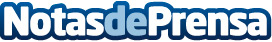 Curso sobre Me­di­ci­na Ba­sa­da en la E­vi­den­cia en ContinuumDatos de contacto:Nota de prensa publicada en: https://www.notasdeprensa.es/curso-sobre-me-di-ci-na-ba-sa-da-en-la-e-vi_1 Categorias: Infantil http://www.notasdeprensa.es